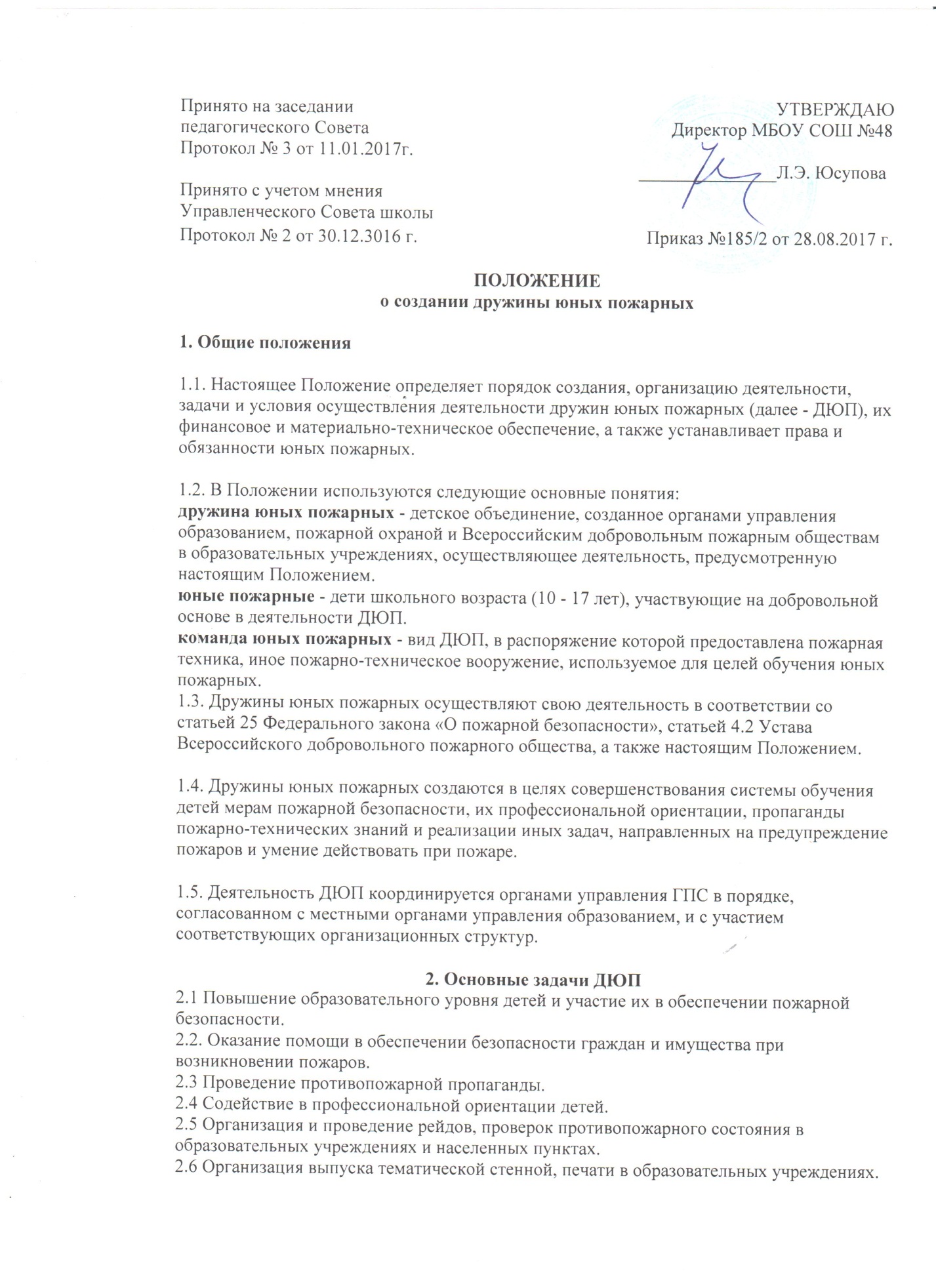 2.7 Организация взаимодействия с местными средствами массовой информации (выступления по школьному радиоузлу, подготовка передач на учебном ТВ и др.).2.8 Участие в распространении наглядно-изобразительных тематических материалов.2.9 Участие в проведении тематических выставок, смотров, конкурсов и военно-спортивных игр.2.10 Под руководством педагога — организатора ОБЖ, руководителя или наставника, назначенного из сотрудников территориальных органов ГПС, работников региональных и местных организаций ВДПО:2.10.1 Осуществление подготовки юных пожарных к действиям при возникновении пожара;2.10.2 Поддержание необходимой профессиональной и спортивной готовности команд юных пожарных.2.11 Проведение подготовки юных пожарных осуществляется по программе, изложенной в правилах пожарной безопасности для общеобразовательных школ ППБ 101-89.2.12 Приобретение навыков и умений работы с первичными средствами пожаротушения.2.13 Участие в проведении соревнований и спортивных секциях по пожарно-прикладному спорту.2.14 Ознакомление с пожарными автомобилями и пожарно-техническим вооружением, средствами сообщения о пожаре, системами обнаружения и тушения пожаров.2.15 Проведение массово-разъяснительной работы среди населения по предупреждению пожаров и под руководством инспекторского состава Государственной противопожарной службы, участие в проведении пожарно-профилактических мероприятий в своих образовательных учреждениях, а также по месту жительства и в подшефных детских дошкольных учреждениях.2.16 Проведение тематических конкурсов, олимпиад, викторин, слетов.2.17 Организация и проведение собраний, шествий, тематических экскурсий, походов, рейдов, спортивных игр, фестивалей.2.18 Проведение сбора исторических материалов о пожарной охране, создание школьных музеев пожарной охраны.2.19 Организация встреч с заслуженными работниками и ветеранами пожарной охраны, выдающимися спортсменами по пожарно-прикладному спорту.2.20 Развитие детского технического творчества, организация кружков пожарно-технического моделирования.2.21 Оказание шефской помощи ветеранам пожарной охраны.3. Порядок создания и организация деятельности ДЮП3.1. Дружины юных пожарных в соответствии со ст. 25 № 69-ФЗ «О пожарной безопасности» создаются по инициативе органов управления образованием, пожарной охраны, ВДПО.3.2. ДЮП, как правило, организуются на базе средних общеобразовательных школ, в детских домах и интернатах, учреждениях дополнительного образования детей и молодежи, а также в оздоровительных учреждениях и лагерях отдыха на период пребывания в них детей.3.3. Базовыми центрами по работе с дружинами юных пожарных являются городские и районные пожарные части.3.4. Для  эффективной организации деятельности юных пожарных создается структурное построение ДЮП в виде звеньев и отрядов.3.5. Численность звена ДЮП должна составлять 3-5 юных пожарных. При наличии двух звеньев и более организуется отряд. Количество звеньев в отряде не должно превышать четырех. Число отрядов в составе ДЮП не ограничивается.3.6. ДЮП, а также отряды и звенья возглавляют командиры, которые выбираются на общем собрании юных пожарных. Командиры ДЮП отчитываются о проделанной работе (в устной или письменной форме) на общем собрании членов ДЮП.3.7. Переизбрание командиров звеньев, отрядов, дружин осуществляется на общем собрании отряда, ДЮП.4.Руководство работой ДЮП 4.1. Для методического руководства ДЮП и координации их деятельности могут создаваться координационно-методические Советы или Штабы, в состав которых входят представители организаций ВДПО, органов управления образования, Государственной противопожарной службы и других заинтересованных организаций.4.2. Координационные Советы или Штабы по работе с ДЮП:4.2.1. Проводят методическую, консультативную, координационную и организаторскую работу;4.2.2. Оказывают помощь ДЮП в создании и организации работы дружин, тематических кружков юных пожарных, секций пожарно-прикладного спорта;4.3.3. Обобщают и распространяют передовой опыт работы ДЮП;4.4.4. Принимают участие в подготовке и проведении мероприятий по предупреждению пожаров;4.5.5. Разрабатывают программы о смотрах-конкурсах, викторинах и соревнованиях по пожарно-прикладному спорту, а также организуют и проводят вышеуказанные мероприятия.5.Условия и порядок вступления и утраты членства в ДЮП 5.1. Прием в ДЮП осуществляется на основе устного заявления гражданина, возраст которого соответствует требованиям п.2 настоящего Положения.5.2. После принятия решения о приеме гражданина в ДЮП проводится его регистрация в журнале учета членов ДЮП, порядок ведения и хранения которого устанавливается соответствующим органом управления образованием.5.3. Утрата членства в ДЮП рассматривается на координационном Совете или в штабе по работе с ДЮП. 6.Права и обязанности юных пожарных 6.1. Юные пожарные имеют право:6.1.1. Принимать участие в смотрах, конкурсах, выставках, соревнованиях по  пожарно-прикладному спорту,  собраниях, шествиях;6.1.2. Награждаться и поощряться органами управления образованием, Советами ВДПО, пожарной охраной и органами местного самоуправления за смелые и решительные действия при тушении пожара и спасение людей, животных, материальных ценностей, а также за активную и добросовестную деятельность в ДЮП;6.1.3. Получать удостоверение, подтверждающее членство в ДЮП;6.1.4. Бесплатного посещения выставок, кинопросмотров, других мероприятий, проводимых с целью противопожарной пропаганды и обучения населения мерам пожарной безопасности;6.1.5 При имеющейся возможности носить отличительную форму и атрибутику, определяющую принадлежность к ДЮП.6.2. Юные пожарные обязаны:6.2.1. Соблюдать общепризнанные принципы и нормы поведения, требования пожарной безопасности, а также нормы, предусмотренные настоящим Положением;6.2.2. Оказывать содействие органам местного самоуправления, органам управления образованием, пожарным добровольцам и пожарной охране в проведении противопожарной пропаганды в образовательном учреждении и среди населения по месту жительства;6.2.3. Активно участвовать в деятельности ДЮП;6.2.4. Совершенствовать свои знания по вопросам пожарной безопасности, уровень подготовки к занятиям пожарно-прикладным спортом.7.Материально-техническое и финансовое обеспечение деятельности ДЮП7.1. Материально-техническое и финансовое обеспечение деятельности ДЮП (приобретение учебных пособий, пожарной техники и пожарно-технического вооружения, значков, отличительной формы одежды, канцелярских принадлежностей, имущества для культурно-массовой работы, оборудование уголков юных пожарных, оплата тренеров секций по пожарно-прикладному спорту и др.) осуществляется органами управления образованием, за счет бюджетов органов местного самоуправления, средств региональных и местных организаций ВДПО, средств Фондов пожарной безопасности, других источников, незапрещенных действующим законодательством.7.2. УГПС (ОГПС) МЧС субъектов Российской Федерации и региональные организации ВДПО представляют учебные классы и спортивные сооружения для занятий по основам пожарного дела и пожарно-прикладному спорту.8.Реорганизация и ликвидация ДЮП8.1. Реорганизация ДЮП осуществляется по решению органов управления образованием, ВДПО и пожарной охраны.8.2. Ликвидация ДЮП осуществляется по решению руководства образовательного учреждения в соответствии с действующим законодательством и по согласованию с органами управления образованием, ВДПО и пожарной охраны.